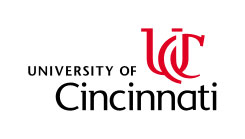 UC New Faculty Orientation August 23, 2012Identifying and Harnessing Internal and External Resources to Obtain Research GrantsInternal Grant OpportunitiesFaculty Development Council (http://www.uc.edu/provost/units/faculty_development/faculty-development-council.html)University Research CouncilOthers (e.g. diversity council)Taft (certain departments)External Grant OpportunitiesFederalStateCorporationsFoundationsUC ToolsResearchers Gateway (http://researchgateway.uc.edu/)eProfessional (http://researchgateway.uc.edu/eprofessional.cfm)UC ResourcesHelp with writing grantsIRB (http://researchcompliance.uc.edu/HSR/IRB/Overview.aspx)Associate Dean for Research in your collegeColleague/mentorUC Libraries (www.libraries.uc.edu)Subject librariansSubject guidesRefWorks (http://guides.libraries.uc.edu/RefWorks)Lisa Meloncon, PhDAssociate ProfessorDepartment of English Lisa.meloncon@uc.edu556-3034Leslie SchickAssociate Dean of Library Services and Director, Health Sciences LibraryLeslie.schick@uc.edu558-4321